Napišite u kvadratiće i kojim se brojevima radi.Piši ovako:  15 = 1 D 5 J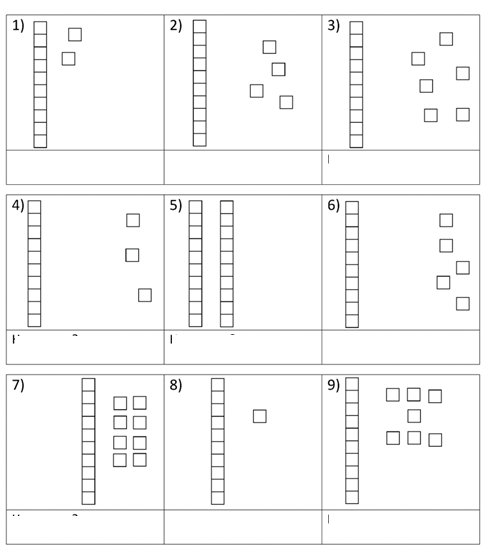 Napišite u kvadratiće i kojim se brojevima radi.Piši ovako:  15 = 1 D 5 JNa crtu pored napišite o kojem se broju radi.Pišite ovako: 15 = 1 D i 5 J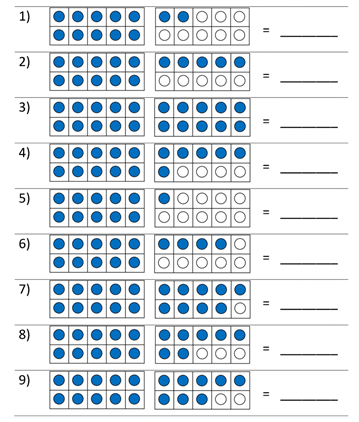 Na crtu pored napišite o kojem se broju radi.Pišite ovako: 15 = 1 D i 5 J